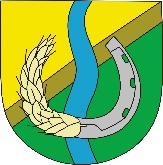 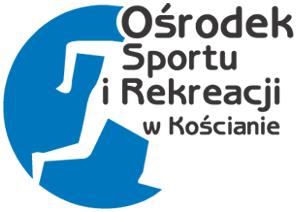 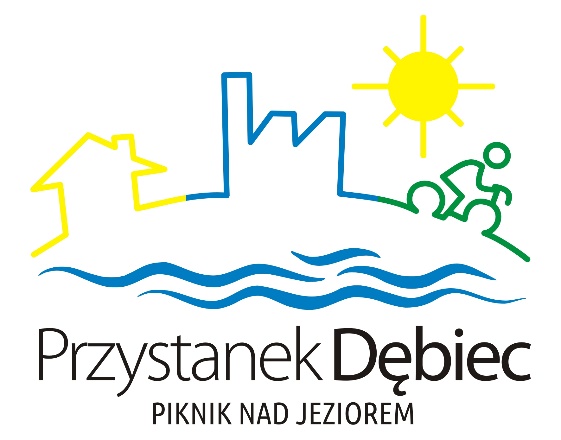 REGULAMINXXIV Zawodów Pływackich na Jeziorze WonieśćOrganizator: Ośrodek Sportu i Rekreacji w Kościanie (tel. 65-512-11-25), Paweł Kotas, Drużyna WOPR Nowy DębiecCel: Popularyzacja pływania długodystansowego jako formy rekreacji ruchowej oraz promowanie bezpieczeństwa podczas korzystania z wód otwartych.Czas i miejsce: niedziela, 29 lipca 2018 r. o godz. 13.00 na plaży głównej w Nowym Dębcu nad J. Wonieść (Gmina Kościan).Start i meta pomiędzy pomostem wypożyczalni sprzętu, a pomostem kąpieliska.Start z plaży, meta pomiędzy bojkami. Dystans  3800 metrów, dwie pętle (dozwolony start w piankach neoprenowych) Start 13:00 (Limit czasu: 120 minut)Dystans  główny 1900 metrów , jedna pętla – Przechodni Puchar Wójta Gminy Kościan  Start 13:20 (Limit czasu 100 minut)Uczestnicy wg zapisów w dniu zawodów podzieleni zostaną na kategorie:Dla dystansu głównego 1900mklasyfikacja generalna (kategoria bez limitu wiekowego);kobiet i dziewcząt;do 16 lat (rocznik 2002 i młodsi)powyżej 40 lat (rocznik 1978 i starsi);Gmina Kościan.   Dla dystansu dodatkowego 3800mKlasyfikacja generalnaZasady uczestnictwa, informacje techniczne.Zawodnicy uczestniczący w zawodach zobowiązani są do:
- Okazania dowodu tożsamości przy rejestracji
- Podpisania własnoręcznie oświadczenia przygotowanego przez organizatora w którym stwierdzają swoją zdolność do udziału w zawodach oraz że startują na własną odpowiedzialność i nie będą wnosić żadnych pretensji do organizatorów w razie ewentualnego uszczerbku na zdrowiu w wyniku startu w zawodach. W przypadku osób niepełnoletnich obowiązek podpisania oświadczenie spoczywa na opiekunie prawnym.
- Podporządkowania się decyzjom Komisji Sędziowskiej
- Przestrzegania regulaminu zawodów
- Wpisania na widocznym miejscu wskazanym przez organizatora numeru startowegoZawodnicy uczestniczący w zawodach mają prawo :
- Pokryć ciało substancją zabezpieczającą przed obniżeniem temperatury w wodzie 
- Użyć okularków, klipsów na nos i zatyczek do uszu
- Wezwać pomoc lub przerwać wyścig poprzez uniesienie ręki nad głowę w pozycji „ na plecach”.Zawodnicy uczestniczący w zawodach nie mogą :
- Korzystać w czasie wyścigu ze sprzętu ułatwiającego pływanie;
- Używać pianek; (nie dotyczy dystansu 3800 m)
- Korzystać z pomocy osób nie związanych z wyścigiem w czasie jego trwania;Pomiar czasu ręczny.Zgłoszenia: do 24 lipca za pomocą formularza zgłoszeniowego dostępnego na osir.koscian.plgreatman.pl mailowo na adres a.opas@osir.koscian.pl lub w dniu zawodów w godzinach 11:00-12:45 w pomieszczeniu ratowników przy plaży głównej w Nowym Dębcu.Opłata startowa: opłata będzie pobierana w dniu zawodów: zawodnicy zgłoszeni do 24 lipca 20zł, zgłaszający się w dniu zawodów 30zł.Pierwsze 30 zgłoszonych osób otrzyma pamiątkową koszulkę zawodów.Nagrody: puchary za miejsca I – III w klasyfikacji generalnej, statuetki za zwycięstwo w poszczególnych kategoriach, puchary dla najstarszego i najmłodszego uczestnika zawodów dla dorosłych.Postanowienia końcowe: zawody odbędą się pod nadzorem medycznym TB SERVICE PLUS oraz miejscowej drużyny WOPR i jednostki ratownictwa wodnego OSP Racot.W ramach zawodów odbędą się też zawody dla dzieci: (start dzieci bezpłatny)0-6 lat - aquathlon z rodzicami od pomostu do pomostu (50m) pływanie lub brodzenie w wodzie + bieg 200 m. Start 12:007-10 lat - aquathlon pływanie 70 m - patrz mapka  + bieg 400 m (1 pętla).  Start 12:1511-15 lat aquathlon  pływanie 100 m  + bieg 800 m (2 pętle) .  Start 12:30Wszelkie informacje można uzyskać pod numerem telefonu: Paweł Kotas 784843787, Artur Opas 602432948 oraz mailowo kontakt@greatman.pl lub a.opas@osir.koscian.pl Serdecznie zapraszamy